Algebra 2 Chapter 6 Review 				Name_____________________________________NO graph calculator.					Period_________Date________________________All work must be present to receive any credit.#1-4   Sketch the graph using at least 3 points and complete the information.  						2.    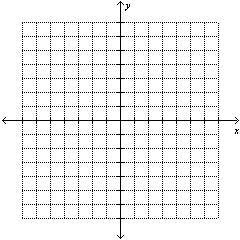         x    y 							            x    yGrowth or Decay?						Growth or Decay?Asymptote____________					Asymptote____________y-intercept____________					y-intercept____________Domain:_____________________________			Domain:_____________________________Range:______________________________			Range:______________________________ 3.    						4.    x     y								       x    yGrowth or Decay?						Asymptote____________					Asymptote____________y-intercept____________					x-intercept_____________Domain:____________________________                              Domain:_____________________________Range:______________________________                             Range:_____________________________End Behavior________________________			End Behavior________________________5.  Write the equations in exponential form.		6. Write the equations in logarithmic form.a.  		     b.  		a.  		        b.  #7-10   Evaluate.7.   						8.    9.  							10.  Condense the log.	  					Expand the log.11.  							12.  #13-26   Solve.  Be sure to check for extraneous solutions.  Round decimal answers to nearest thousandth.  Be sure to check for extraneous solutions.13.   						14.    15.   					16.     17.   				18.      19.   					20.    21.    				22.  23.    						24.      25.     						26.    #27-32 Evaluate.27.   							28.   29.     						30.   31.    						32 .     Solve the following scenarios. Be sure to show all of your work.    33.  Suppose a Zombie virus has infected 40 people at our school.  The number of zombies doubles every hour. Write an equation that models this.How many zombies are there after 3 hours?34.  Suppose a Zombie virus has infected 40 people at our school and turned them into zombies.  The number of zombies increases by exactly 25% every hour. Write an equation that models this.How many zombies are there after 3 hours?35.  Using your equation from #2, when will there be 1000 zombies to take over the school?  36.   A Bacteria culture doubles in size every 8 hours. The culture starts at 430 cells. How many will there be after 24 hours? After 72 hours?   A dish has 212 bacteria in it.  The population of bacteria will grow by  80% every day.  How many bacteria will be present in 4 days? The house down the street has termites in the porch.  The exterminator estimated that there are about 800,000 termites eating at the porch.  He said that the treatment he put on the wood would kill 40% of the termites every day.  How many termites will be eating at the porch in 3 days?Your baby brother has an ear infection.  The doctor said there are probably 50,000,000 bacteria in his left ear.  The penicillin the doctor prescribed will kill 7% of the bacteria every 6 hours.  How many bacteria will be in your brother’s ear in 5 days?When will your baby brother have 1 bacteria left? A diamond ring was purchased twenty years ago for $500.  The value of the ring increased by  8% each year.  What is the value of the ring today?Compound Interest:    Find the balance of a checking account that has $600 compounded at 4% for 5 years.Semiannually:Monthly:When will it reach $1000 (monthly)?  Find the balance of a checking account that has $5,000 compounded continuously  at 16% for 10 years.  When will it double in value?